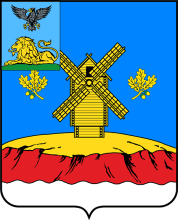 ИЗБИРАТЕЛЬНАЯ КОМИССИЯ МУНИЦИПАЛЬНОГО РАЙОНА «КРАСНОЯРУЖСКИЙ РАЙОН» БЕЛГОРОДСКОЙ ОБЛАСТИ(С ПОЛНОМОЧИЯМИ ТИК)ПОСТАНОВЛЕНИЕот  16  января  2018 года                                                                             № 111/403п. Красная Яруга ул. Центральная,14О назначении ответственного лица, обеспечивающего организацию работы избирательной комиссии муниципального района «Краснояружский район» по осуществлению закупок товаров, работ, услуг при проведении выборов Президента Российской Федерации 18 марта 2018 годаНа основании статей 26, 57 Федерального закона «Об основных гарантиях избирательных прав и права на участие в референдуме граждан Российской Федерации» и статей 21, 57, 64 Федерального закона «О выборах Президента Российской Федерации», пункта 3.3 Порядка осуществления закупок товаров, работ, услуг Центральной избирательной комиссией Российской Федерации, избирательными комиссиями субъектов Российской Федерации, территориальными избирательными комиссиями, участковыми избирательными комиссиями при проведении выборов в федеральные органы государственной власти, утвержденного постановлением Центральной избирательной комиссии Российской Федерации от 6 декабря 2017 года № 113/924-7, избирательная комиссия муниципального района «Краснояружский район»   (с полномочиями ТИК) постановляет:1. Назначить Никулина Михаила Паловича, председателя избирательной комиссии муниципального района «Краснояружский район», ответственным лицом, обеспечивающим организацию работы избирательной комиссии муниципального района «Краснояружский район» по осуществлению закупок товаров, работ, услуг при проведении выборов Президента Российской Федерации 18 марта 2018 года.2. Поручить председателю избирательной комиссии муниципального района «Краснояружский район» заключить гражданско-правовой договор на оказание услуг по подготовке документации, связанной с осуществлением закупок товаров, работ, услуг при проведении выборов Президента Российской Федерации 18 марта 2018 года.3. Контроль за выполнением настоящегопостановления возложить на председателя избирательной комиссии муниципального района «Краснояружский район» М.П. Никулина.Председатель избирательной комиссиимуниципального района «Краснояружский район»                          М. Никулин           Секретарь избирательной комиссиимуниципального района «Краснояружский район»                      Н. Максименко 